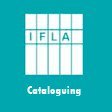 STANDING COMMITTEE VIRTUAL MEETINGMarch, 26th 2021, 3PM-5PM (CET time)Welcome 😊Adoption of the agenda Agenda was approvedIFLA news and evolutionNew governance and electoral rulesAdopted by the IFLA General Assembly on February, 12th. See the memo of Vincent (march 25th) for the major evolutions. Important for the SC:The strategic committees (including Committee on Standards) become « advisory committees »Division H : Bibliography, Cataloguing, IT, Knowledge Management, SAA, statistics and Evaluation, Big Data SIG;There are no longer corresponding members, but it is possible for Sections to co-opt up to five additional members to boost geographical diversity;Section Standing Committees can also top-up members if they have fewer than 20 people (coopted members)All members whose term ends this year, need to follow the new nomination route. See website. Laisons do not nominations and they remain non-voting members.Advisory board instead of Committee: results in a more strategic position. There are 4 advisory committees, they need to work together with al working groups. It is important to understand that de Advisiory committee on standard is broader than only cataloguing standards.WikiLibrary ManifestoWe’ve been approached by IFLA Wikidata Working Group to think about a link with the Cataloguing section. Could be in line with the Focus area 4 of our Action Plan. There are concerns, because there is now knowledge about and experience with cataloguing in this group. It would make more sense for this group to report to the cataloguing section. At least there should be more involvement from our section. We appreciate this  initiative, but we don't want to waste time talking to the wrong people in the wrong place. Review of the Action Plan: Focus area 1: Revision ICP: report from Christian will follow after this meetingMuldiCat : Melanie was not present, so no update. Report is expected later.Focus area 2:Competences librarians: due to Corona, this topic is behind on schedule. Susan will plan a meeting to discuss wat can be done before august. (Vincent, Marja-Liisa, Karin, Angela, Katarina, Deanne, Susan)Focus area 3:Promoting key documents: this needs some more attention. Vincent, Ricardo, Bill and Angela will discuss what can be done before august. Bill will plan a meeting.Metadata newsletter: there was a meeting in October 2020, see report in BasecampFocus area 4:Names of persons: In October was completed and published an outstanding new file for Chinese authors (https://www.ifla.org/files/assets/cataloguing/pubs/ifla_names_of_persons_chinese_names_2020.pdf). The file, coordinated by Priscilla Pun, has been done with experts from China, Hong Kong and Macau, and is divided into three parts, one for mainland China, and two smaller parts for the specials traits from Hong Kong and Macau special administrative regions.A new file is on the making in Iran, dealing with Persian names, and is expected to be completed before the summer. Anonymous classics: A new Anonymous file is being compiled, thanks to the work of Ahava Cohen, from the National Library of Israel, for Hebrew works. She is working closely with other specialized librarians and with domain specialists. Until now, 536 work titles have been arranged.2021 EventsMetadata slot sessionNew horizons: emerging metadata standards and practices in the 21st century, 27 May 2021, 17:00 – 18:30 CETWLIC 2021 on-line and Cataloguing section open sessionWLIC is on 17th, 18th en 19th AugustOne event, proposal before 19th AprilThem: Entity management: evolution from authority to entity management.  It fits in well with the theme of the SAA section open session: Evolution of subject headings in de new environment. Ana is involved;Proposal to HQ: an open session, max. 45 minutes;Light working group (Vincent, Rania, Karin) to fullfill the call for proposal (title en form). Also think about speakers, but not approach them before proposal is approved. Cataloguing section next business meetingsIt is an election year, so we need a business meeting to arrange the elections. Proposal: after the congress a meeting for election and evaluation of our open session.ElectionsThere is room for an assistant chair / assistant secretaryReport from the liaisonsISBD (Ricardo Santos / Renate Behrens): There has been two parallel working groups. One (Content update task forcé) is taking care of updates on ISBD as it is now,. This new update is not considered a full revisión, but a minor, or an content update. This new content is basically provisions for materials that were missed in the consolidated edition:Manuscript and unpublished resourcesCelestial cartographyComponent parts. The Task force has sent the new text to the Review Group, and is expected to be delivered to the CoS.The other group (Manifestation Task Force), which is looking more deeply in how ISBD should evolve in next revisions, how it would fit into the LRM model, has very recently launched two open questions for the RG, looking for out advice in how to focus the next steps to take:Should ISBD remain to be a prescriptive standard, or lean toward a more open, flexible format.The format of delivery and publication. Online format, as a wki, or a online publication, Should it have a printable edition?Next meeting scheduled for April 9thRSC: RDA in Europe is work in progress, much to do. But good cooperation between different communities. In the coming annual EURIG meeting EURIG there will be more info on broadening the communities.ISSN review group (Deanne White): see report in BasecampISO on the ISTC: (Bill) standard on ISSN was published late 2020. More information after the meetings in May.CommunicationThere has been new translation of LRM into Chinese (DEc) and Italian (NOV) and portuguese (OCT). The Section’s Twitter account followers has gained since August  120 new followers, totalling now 337 followers.Given that the new IFLA website is not coming yet, it seems appropriate to finally undertake the much-needed rearranging and cleaning of the current website. Volunteers can sign in writing to Ricardo.AOBNo more issuesWrap upMinutes will be published on basecamp for review